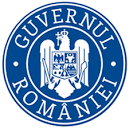 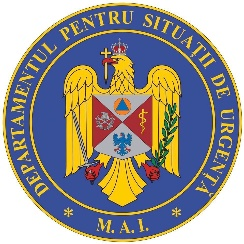 BULETIN DE PRESĂ  9 februarie 2022, ora 13.00În ultimele 24 de ore au fost înregistrate 27.346 de cazuri noi de persoane infectate cu SARS – CoV – 2 (COVID – 19), cu 8.923 mai puțin decât în ziua anterioară. 3.402 dintre cazurile noi din 24 de ore sunt ale unor pacienți reinfectați, testați pozitiv la o perioadă mai mare de 180 de zile după prima infectare. Evoluția cazurilor noi pozitive din ultimele 7 zile o găsiți în graficul de mai jos.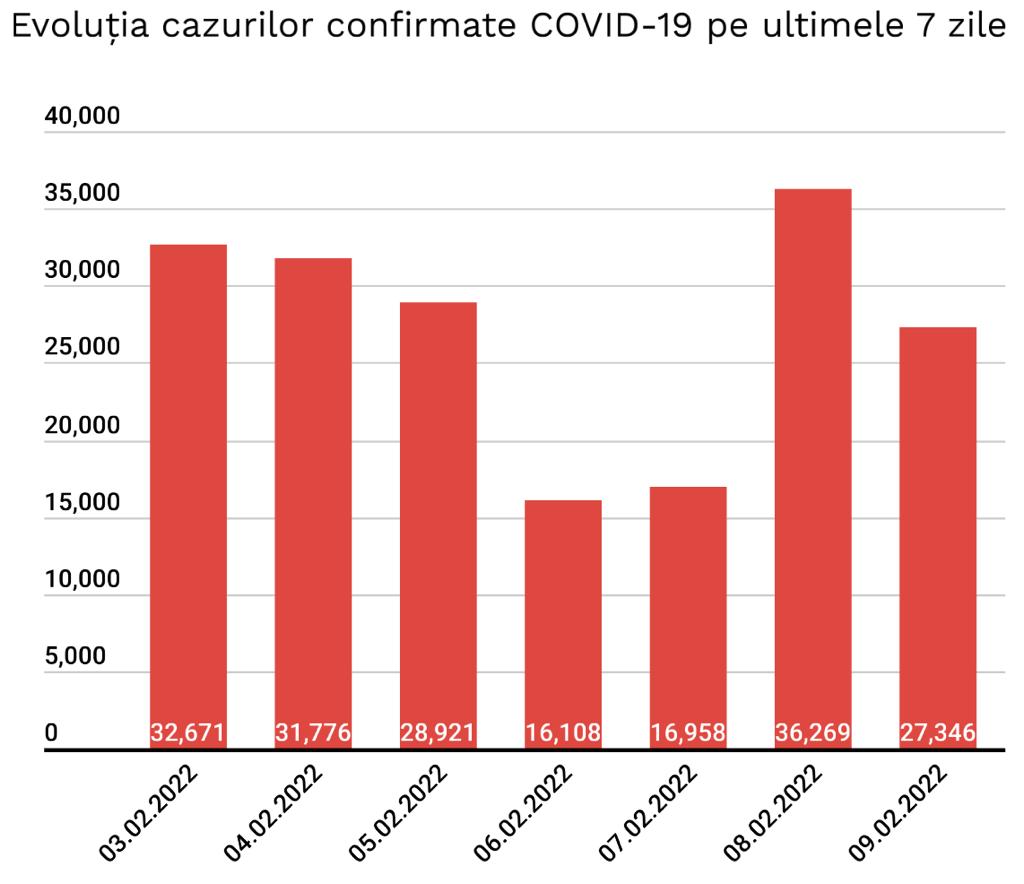 Distribuția pe județe a cazurilor per total și a celor noi o regăsiți în tabelul de mai jos.  *Referitor la „cazurile noi nealocate pe județe”, facem precizarea că numărul acestora este determinat de modificările aduse platformei electronice prin care sunt raportate și centralizate rezultatele testelor pentru noul coronavirus. Astfel, conform noii metodologii, centrele de testare introduc în mod direct rezultatele testelor realizate, urmând ca de la nivelul Direcțiilor de Sănătate Publică să fie realizată ancheta epidemiologică și atribuite cazurile pozitive județului/localității de care aparțin persoanele infectate.**În ceea ce privește cazurile din străinătate, acestea sunt cazuri ale unor cetățeni care au venit în România fiind infectați în alte țări. Aceste cazuri au fost cuprinse în totalul cazurilor noi nealocate pe județe. Coeficientul infectărilor cumulate la 14 zile, raportate la 1.000 de locuitori este calculat de către Direcțiile de Sănătate Publică, la nivelul Municipiului București și al județelor. Mai jos aveți graficul realizat în baza raportărilor primite de CNCCI de la Direcțiile de Sănătate Publică: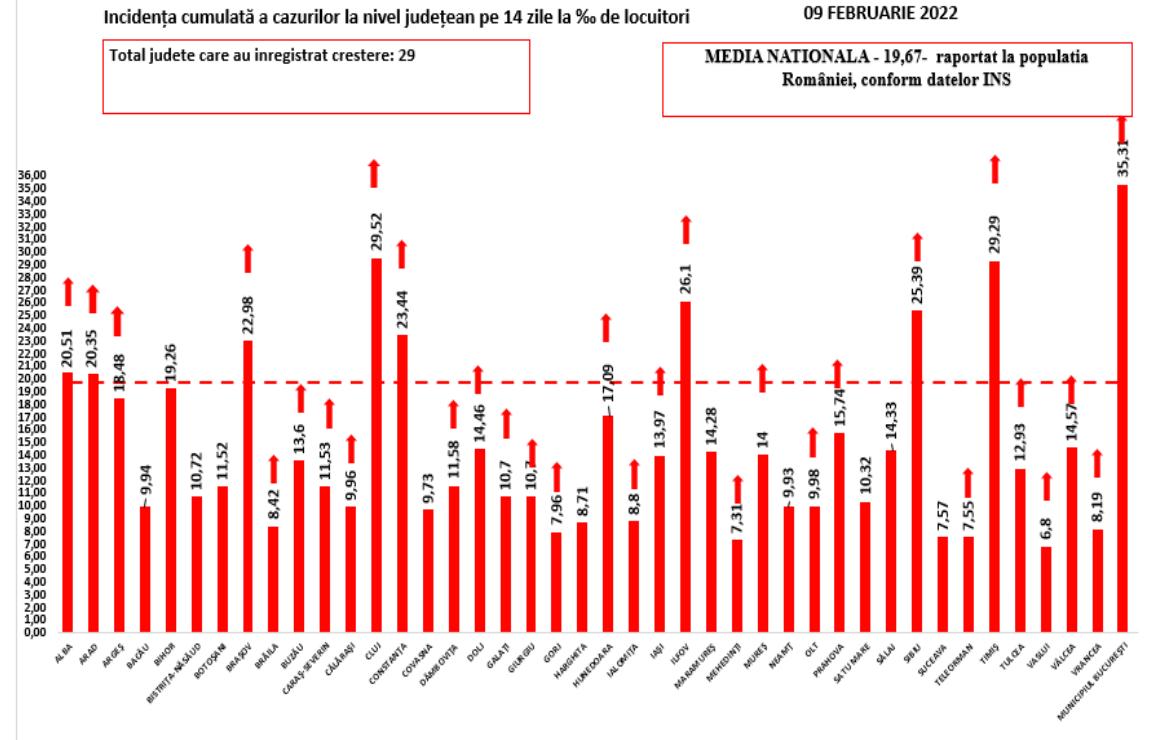 În total, până astăzi, 9 februarie, pe teritoriul României au fost înregistrate 2.482.394 de cazuri de infectare cu noul coronavirus (COVID – 19), dintre care 79.374 sunt ale unor pacienți reinfectați, testați pozitiv la o perioadă mai mare de 180 de zile după prima infectare. 2.038.716 pacienți au fost declarați vindecați.Distinct de cazurile nou confirmate, în urma retestării pacienților care erau deja pozitivi, 1.380 de persoane au fost reconfirmate pozitiv. Distribuția pe județe a acestor cazuri o regăsiți în tabelul de mai jos. Până astăzi, 61.092 de persoane diagnosticate cu infecție cu SARS – CoV – 2 au decedat.În intervalul 08.02.2022 (10:00) – 09.02.2022 (10:00) au fost raportate de către INSP 176 de decese (91 bărbați și 85 femei), dintre care 5 decese anterioare intervalului de referință, ale unor pacienți infectați cu noul coronavirus, internați în spitalele din Alba, Arad, Argeș, Bacău, Bihor, Botoșani, Brăila, Brașov, Buzău, Călărași, Cluj, Constanța, Covasna, Dâmbovița, Dolj, Galați, Giurgiu, Gorj, Harghita, Hunedoara, Iași, Ilfov, Maramureș, Mehedinți, Mureș, Neamț, Olt, Prahova, Sălaj, Satu Mare, Sibiu, Suceava, Teleorman, Timiș, Vaslui, Vrancea și Municipiul București.Dintre cele 176 de decese, 4 au fost înregistrate la categoria de vârstă 40-49 de ani, 11 la categoria 50-59 de ani, 24 la categoria de vârstă 60-69 de ani, 67 la categoria de vârstă 70-79 de ani și 70 la categoria de vârstă peste 80 de ani.171 dintre decesele înregistrate sunt ale unor pacienți care au prezentat comorbidități, 5 pacienți decedați nu au prezentat comorbidități.Din totalul de 176 de pacienți decedați, 142 au fost nevaccinați și 34  vaccinați. Pacienții vaccinați aveau vârsta cuprinsă între grupele de vârstă 50-59 ani și peste 80 ani. Toți pacienții vaccinați care au decedat prezentau comorbidități.
Au fost raportate 5 decese anterioare intervalului de referință, survenite în județele Argeș, Brăila și Mureș, în luna ianuarie 2022.În unitățile sanitare de profil, numărul de persoane internate în secții cu COVID-19 este de 11.324, cu 241 mai puțin decât în ziua anterioară. De asemenea, la ATI sunt internate 1.120 de persoane, cu 3 mai puțin decât în ziua anterioară. Dintre cei 1.120 pacienți internați la ATI, 950 sunt nevaccinați.Din totalul pacienților internați, 811 sunt minori, 794 fiind internați în secții, cu 27 mai puțin decât în ziua anterioară și 17 la ATI, cu 5 mai puțin decât în ziua anterioară.Până la această dată, la nivel național, au fost prelucrate 12.065.069 de teste RT-PCR și 7.876.953 de teste rapide antigenice. În ultimele 24 de ore au fost efectuate 31.463 de teste RT-PCR (18.139 în baza definiției de caz și a protocolului medical și 13.324 la cerere) și 63.235 de teste rapide antigenice. Pe teritoriul României, 240.991 de persoane confirmate cu infecție cu noul coronavirus sunt în izolare la domiciliu, iar 11.760 de persoane se află în izolare instituționalizată. De asemenea, 85.637 de persoane se află în carantină la domiciliu, iar în carantină instituționalizată se află 6 persoane.În ultimele 24 de ore, au fost înregistrate 5.692 de apeluri la numărul unic de urgență 112 și 602 la linia TELVERDE (0800 800 358), deschisă special pentru informarea cetățenilor.Ca urmare a încălcării prevederilor Legii nr. 55/2020 privind unele măsuri pentru prevenirea și combaterea efectelor pandemiei de COVID-19, polițiștii și jandarmii au aplicat, în ziua de 8 februarie, 1.103 sancțiuni contravenționale, în valoare de 221.055 lei.De asemenea, prin structurile abilitate ale Poliției, au fost întocmite, ieri, 4 dosare penale pentru zădărnicirea combaterii bolilor, faptă prevăzută și pedepsită de art. 352 Cod Penal.Reamintim cetățenilor că Ministerul Afacerilor Interne a operaționalizat, începând cu data de 04.07.2020, o linie TELVERDE (0800800165) la care pot fi sesizate încălcări ale normelor de protecție sanitară.  Apelurile sunt preluate de un dispecerat, în sistem integrat, și repartizate structurilor teritoriale pentru verificarea aspectelor sesizate.În ceea ce privește situația cetățenilor români aflați în alte state, 23.887 de cetățeni români au fost confirmați ca fiind infectați cu SARS – CoV – 2 (coronavirus): 2.557 în Italia, 16.951 în Spania, 209 în Marea Britanie, 138 în Franța, 3.127 în Germania,  99 în Grecia, 49 în Danemarca, 37 în Ungaria, 28 în Olanda, 2 în Namibia,  12 în SUA, 11 în Suedia,  151 în Austria, 22 în Belgia, 6 în Japonia, 2 în Indonezia, 75 în Elveția, 5 în Turcia, 2 în Islanda, 2 în Belarus, 8 în Bulgaria, 51 în Cipru, 8 în India, 8 în Ucraina, 14 în Emiratele Arabe Unite, 18 în Republica Moldova, 3 în Muntenegru, 218 în Irlanda, 5 în Singapore, 5 în Tunisia, 14 în Republica Coreea, 2 în Bosnia și Herțegovina, 4 în Serbia, 13 în Croația, 6 în Portugalia, 6 în Polonia, 2 în Georgia și câte unul în Argentina, Luxemburg, Malta, Brazilia, Kazakhstan, Republica Congo, Qatar, Vatican, Egipt, Pakistan, Iran, Slovenia, Federația Rusă, Finlanda, Kuweit, Nigeria și Mexic. De la începutul epidemiei de COVID-19 (coronavirus) și până la acest moment, 201 cetățeni români aflați în străinătate, 40 în Italia, 19 în Franța, 43 în Marea Britanie, 60 în Spania, 14 în Germania, 2 în Belgia, 3 în Suedia, 5 în Irlanda, 2 în Elveția, 3 în Austria, unul în SUA, unul în Brazilia, unul în Republica Congo, unul în Grecia, unul în Iran, unul în Polonia, unul în Bulgaria, unul în Nigeria, unul în Turcia și unul în Croația au decedat.Dintre cetățenii români confirmați cu infecție cu noul coronavirus, 798 au fost declarați vindecați: 677 în Germania, 90 în Grecia, 18 în Franța, 6 în Japonia, 2 în Indonezia, 2 în Namibia, unul în Luxemburg, unul în Tunisia și unul în Argentina. Notă: aceste date sunt obținute de misiunile diplomatice și oficiile consulare ale României în străinătate, fie de la autoritățile competente din statele de reședință, în măsura în care aceste date fac obiectul comunicării publice, fie în mod direct de la cetățenii români din străinătate.Le reamintim cetățenilor să ia în considerare doar informațiile verificate prin sursele oficiale și să apeleze pentru recomandări și alte informații la linia TELVERDE - 0800.800.358. Numărul TELVERDE nu este un număr de urgență, este o linie telefonică alocată strict pentru informarea cetățenilor și este valabilă pentru apelurile naționale, de luni până vineri, în intervalul orar 08.00 – 20.00. De asemenea, românii aflați în străinătate pot solicita informații despre prevenirea și combaterea virusului la linia special dedicată lor, +4021.320.20.20.În continuare vă prezentăm situația privind infectarea cu virusul SARS – CoV – 2 la nivel european și global:În intervalul 27 ianuarie 2022– 3 februarie 2022, au fost raportate 90.909.480 de cazuri în UE / SEE. Cele mai multe cazuri au fost înregistrate în Franţa, Italia, Spania și Germania. Începând din 15 decembrie 2020, CEPCB a întrerupt publicarea datelor privind numărul cazurilor confirmate și numărul cetățenilor decedați, atât în UE / SEE, Regatul Unit, Monaco, San Marino, Elveția, Andorra, cât și la nivel global. Aceste raportări sunt actualizate săptămânal.   Sursă: Centrul European pentru Prevenirea și Controlul Bolilor (CEPCB) (https://www.ecdc.europa.eu/en)  * Datele referitoare la numărul persoanelor vindecate, raportate zilnic în mod defalcat pe state și la nivel global, au încetat să fie prelucrate și comunicate de către centrul specializat în agregarea datelor de acest tip, respectiv Johns Hopkins CSSE.    ** Datele din paranteze reprezintă numărul de cazuri noi, în intervalul 27 ianuarie 2022– 3 februarie 2022.*** CEPCB precizează că actualizările la nivel național sunt publicate pe coordonate diferite de timp și procesate ulterior, ceea ce poate genera discrepanțe între datele zilnice publicate de state și cele publicate de CEPCB. Grupul de Comunicare StrategicăNr. crt.JudețNumăr de cazuri confirmate(total)Număr de cazuri nou confirmateIncidența  înregistrată la 14 zile1.Alba46.25858020,512.Arad59.06474020,353.Argeș62.65790418,484.Bacău56.1393659,945.Bihor73.46464519,266.Bistrița-Năsăud26.74316210,727.Botoșani32.78723011,528.Brașov91.959112822,989.Brăila27.2362048,4210.Buzău34.04743713,6011.Caraș-Severin25.33528911,5312.Călărași22.3652939,9613.Cluj130.276184429,5214.Constanța98.411135023,4415.Covasna16.6813729,7316.Dâmbovița46.53348711,5817.Dolj60.01782614,4618.Galați55.74646210,7019.Giurgiu24.08826210,7020.Gorj19.4022797,9621.Harghita20.0671528,7122.Hunedoara49.35678217,0923.Ialomița23.5642568,8024.Iași96.28964513,9725.Ilfov99.547204326,1026.Maramureș46.41229914,2827.Mehedinți19.0292187,3128.Mureș54.11389114,0029.Neamț42.5572509,9330.Olt32.3075119,9831.Prahova83.356120015,7432.Satu Mare29.70333710,3233.Sălaj24.23820014,3334.Sibiu63.445172425,3935.Suceava54.7372637,5736.Teleorman29.3662917,5537.Timiș128.816148129,2938.Tulcea18.94620912,9339.Vaslui32.9493266,8040.Vâlcea35.28866514,5741.Vrancea23.2402128,1942.Mun. București435.430789535,3143.Din străinătate**3.9701044.Cazuri noi nealocate pe județe26.461*-5373 TOTAL TOTAL2.482.39427.346 Nr. Crt.JUDEȚProbe pozitive la retestare1ALBA482ARAD413ARGEŞ414BACĂU245BIHOR116BISTRIŢA-NĂSĂUD97BOTOŞANI128BRAŞOV429BRĂILA610BUZĂU4011CARAŞ-SEVERIN612CĂLĂRAŞI913CLUJ3214CONSTANŢA6315COVASNA616DÂMBOVIŢA1517DOLJ4018GALAŢI2219GIURGIU920GORJ1621HARGHITA1822HUNEDOARA2423IALOMIŢA1524IAŞI6325ILFOV3226MARAMUREŞ1027MEHEDINŢI928        MUREŞ2929NEAMŢ2330OLT2631PRAHOVA5232SATU MARE633SĂLAJ1534SIBIU2835SUCEAVA2836TELEORMAN3737TIMIŞ6438TULCEA439VASLUI840VÂLCEA1341VRANCEA542MUNICIPIUL BUCUREŞTI379TOTAL1.380ŢARACAZURI CONFIRMATEDECEDAȚIRegatul Unit17.375.077 (+2.157.797) 156.844  (+4857)Franţa     19.872.989 (+2.570.441) 131.588  (+2099)Spania10.117.833    (+726.561)   93.698  (+1391)Italia11.235.745 (+1.023.124)  147.320  (+2977)Germania10.421.677   (+1.385.882)             118.332  (+1206) SITUAȚIE GLOBALĂ LA 3 FEBRUARIE 2022SITUAȚIE GLOBALĂ LA 3 FEBRUARIE 2022CAZURI CONFIRMATEDECEDAȚI376.229.546 (+25.415.462)5.681.828 (+78.071)